7. Что относится к причинам поражения русской армии в русско-японской войне?1) экономическая и военно-техническая отсталость России2) ввод в действие Транссибирской магистрали3) роспуск I Государственной Думы4) деятельность Антанты8. Какое событие произошло в годы Первой мировой войны?1) Цусимское сражение2) Брусиловский прорыв3) оборона Порт-Артура4) оборона Шипки9. Прочтите отрывок из дневника и укажите десятилетие, к которому относятся упоминаемые события.«3 марта. Вышли на улицу и слушали в народе весть о соглашении двух комитетов и новые приказы новых министров. День чудесный — солнечно-морозный. Март. И возрастающая радость народа. На Невском огромное движение, снимаются иллюминационные императорские гербы, складываются в кучи, зажигают...»1) 1810-е гг.   2) 1840-е гг.    3) 1890-е гг.   4) 1910-е гг.10. Что из названного относится к мероприятиям нэпа? 1) денационализация мелкой и средней промышленности2) отказ от монополии внешней торговли3) введение всеобщей трудовой повинности4) изъятие из денежного обращения червонца11. Что стало первым шагом новой экономической политики?1) денационализация промышленности2) принятие плана ГОЭЛРО3) введение тарифной системы оплаты труда4) замена продовольственной развёрстки продовольственным налогом12. Договор о ненападении между Германией и Советским Союзом 23 августа 1939 г. подписал от имени правительства СССР1) Г. К. Жуков        2) Г. В. Чичерин3) В. М. Молотов         4) М. М. Литвинов13. В статье И. В. Сталина «Головокружение от успехов»1) объявлялось об отказе от нэпа2) в сторону уменьшения корректировались темпы индустриализации3) вина за негативные итоги коллективизации возлагалась на местных руководителей4) признавалась ошибочной политика коллективизации14. Кто из названных лиц были выдающимися советскими военачальниками в годы Великой Отечественной войны?1) В. М. Молотов, А. А. Громыко2) И. С. Конев, К. К. Рокоссовский3) С. С. Каменев, М. И. Калинин4) Л. Д. Троцкий, Н. И. Бухарин15. В ходе битвы за какой город проходили кровопролитные сражения в районе Мамаева кургана?1) Киев2) Севастополь3) Сталинград4) Ленинград16. Призыв к гражданам «Враг будет разбит, победа будет за нами!» прозвучал в выступлении1) М. И. Калинина 7 ноября 1941 г.2) И. В. Сталина 3 июля 1941 г.3) Г. К. Жукова 6 декабря 1941 г.4) В. М. Молотова 22 июня 1941 г.17. К периоду коренного перелома в ходе Великой Отечественной войны (1942—1943 гг.) относится1) битва за Москву2) освобождение Варшавы3) Курская битва4) Смоленское сражение18. Крупнейшее танковое сражение в Великой Отечественной войне произошло в ходе битвы1) Курской2) Московской3) Берлинской4) Сталинградской21. Одним из результатов «холодной войны» между СССР и странами Запада было1) расширение НАТО на восток2) ухудшение отношений СССР с социалистическими странами3) усиление идеологического противостояния между социалистическими и капиталистическими странами4) введение запрета на испытание стратегических вооружений22. Что было одной из основных причин смещения Н. С. Хрущёва в 1964 г.?1) неприятие со стороны руководства западных стран внешнеполитических акций советского лидера2) низкая популярность Н. С. Хрущева среди советской интеллигенции3) обвинение Н. С. Хрущева и его окружения во взяточничестве4) недовольство партийного аппарата кадровой политикой Н. С. Хрущева23. Что было одной из причин неудач в реформировании советской экономики при Н. С. Хрущёве?1) рост зависимости экономики от иностранных капиталовложений2) нежелание партийного руководства отказываться от директивных методов управления3) перевод государственных предприятий на хозрасчёт4) неприятие населением проводимой Н.С. Хрущёвым политики «шоковой терапии»24. Одной из причин демонстрации рабочих в Новочеркасске в 1962 г. было недовольство1) увеличением пенсионного возраста2) введением платы за образование3) повышением цен на мясо и молоко4) отменой отпусков25. После ХХ съезда КПСС в советском обществе происходило1) разочарование в коммунистических идеях2) осуждение политики «культа личности»3) ослабление роли коммунистической партии4) обсуждение возможности рыночных реформ26. Какая из названных операций произошла на начальном этапе Великой Отечественной войны?1) сражение на Курской дуге          2) форсирование Днепра3) Московская битва                   4) снятие блокады Ленинграда27. На каком направлении осуществлялась операция «Багратион» в июне 1944 г.?1) Белорусском       2) Ленинградском3) Киевском          4) Кишинёвском28. Какое из названных решений было принято на Тегеранской конференции лидеров СССР, США и Великобритании в 1943 г.?1) о принятии СССР в Лигу Наций2) о распространении на СССР поставок по ленд-лизу3) об открытии Второго фронта в Европе4) об образовании антигитлеровской коалиции29. Что было одной из причин возникновения «холодной войны»?1) отказ СССР от принятия «плана Маршалла»2) создание Совета Экономической Взаимопомощи3) советско-югославский кризис4) расхождение интересов бывших союзников по антигитлеровской коалиции30. Что из перечисленного относится к характерным чертам политической жизни СССР в 1970-х—середине 1980-хгг.?1) реабилитация политических заключённых2) отказ от критики культа личности И. В. Сталина3) снижение численности партийного аппарата4) отход от признания руководящей роли КПСС31. Советские войска были введены в Афганистан, когда руководителем СССР являлся1) М. С. Горбачёв2) И. В. Сталин3) Л. И. Брежнев4) Н. С. Хрущёв32. Какое из понятий характеризует общественно-политическую жизнь в РФ в начале 1990-х гг.?1) «оттепель» 2) неосталинизм 3) «железный занавес» 4) многопартийность 33. Попытка отстранить Президента СССР М. С. Горбачёва от власти была предпринята в августе 1991 г.1) Верховным Судом СССР2) Верховным Советом СССР3) Президентом России Б. Н. Ельциным4) членами ГКЧПB 1. Рассмотрите схему и выполните задание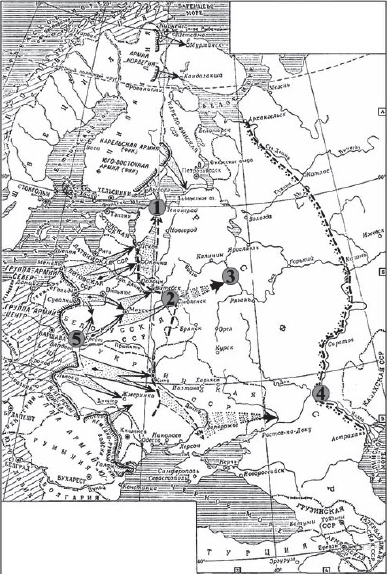 Какие суждения, относящиеся к событиям, обозначенным на карте, являются верными? Выберите три суждения из шести предложенных. Запишите в таблицу цифры, под которыми они указаны.1) Карта относится к начальному этапу войны.2) Германия планировала завершить войну к концу лета 1942 г.3) Для отражения агрессии, обозначенной на карте, был создан Совет труда и обороны.4) Руководителем страны в это время был И.В. Сталин.5) Сражение под Смоленском стало важным этапом в срыве фашистской стратегии «блицкрига».6) Наступление немецких войск было остановлено по всей линии фронта зимой 1941 г.B 2. Рассмотрите изображение и выполните задания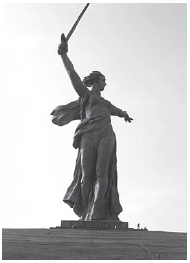 Какой монумент посвящен событиям того же периода, что и изображённый выше? В ответе запишите цифру, под которой он указан.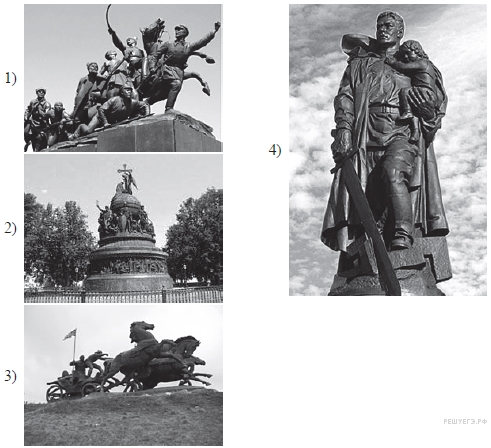 С1.  О какой войне говорит выступающий? К какому году относится речь? Какую проблему армии отметил оратор?Из политической речи:«Какая, господа, разница, теперь, на 27-м месяце войны, разница, которую особенно замечаю я, проведший несколько месяцев этого времени за границей. Мы теперь перед новыми трудностями, и трудности эти не менее сложны и серьёзны, не менее глубоки, чем те, перед которыми мы стояли весной прошлого года. Правительству понадобились героические средства для того, чтобы бороться с общим расстройством народного хозяйства. Мы сами те же, что прежде. Мы те же на 27-м месяце войны,какими были на 10-м и какими были на первом. Мы по-прежнему стремимся к полной победе, по-прежнему готовы нести необходимые жертвы и по-прежнему хотим поддерживать национальное единение. Но я скажу открыто: есть разница в положении. Мы потеряли веру в то, что эта власть может нас привести к победе... (голоса: "Верно"), ибо по отношению к этой власти и попытки исправления, и попытки улучшения, которые мы тут предпринимали, не оказались удачными. Когда вы целый год ждете выступления Румынии, настаиваете на этом выступлении, а в решительную минуту у вас не оказывается ни войск, ни возможности быстро подвозить их по единственной узкоколейной дороге, и, таким образом, вы ещё раз упускаете благоприятный момент нанестирешительный удар на Балканах, – как вы назовете это: глупостью или изменой? (голоса слева: "Одно и то же"). Когда, вопреки нашим неоднократным настаиваниям (…) намеренно тормозится дело, и попыткаумного и честного министра решить, хотя бы в последнюю минуту, вопрос в благоприятном смысле кончается уходом этого министра и новой отсрочкой, а враг наш, наконец, пользуется нашим промедлением, – то это: глупость или измена? (голоса слева: "Измена"). Выбирайте любое. Последствия те же».C 2 . Прочтите отрывок из мемуаров Г.К. Жукова и кратко ответьте на вопросы С1-С3. Ответы предполагают использование информации из источника, а также применение исторических знаний по курсу истории соответствующего периода.«В воздух взметнулись тысячи разноцветных ракет. По этому сигналу вспыхнули 140 прожекторов, расположенных через каждые 200 метров. Более 100 миллиардов свечей освещали поле боя, ослепляя противника и выхватывая из темноты объекты атаки для наших танков и пехоты. Это была картина огромной впечатляющей силы...Гитлеровские войска были буквально потоплены в сплошном море огня и металла. Сплошная стена пыли и дыма висела в воздухе, и местами даже мощные лучи зенитных прожекторов не могли её пробить.Наша авиация шла над полем боя волнами... Однако противник, придя в себя, начал оказывать противодействие со стороны Зееловских высот своей артиллерией, миномётами... появилась группа бомбардировщиков... И чем ближе подходили наши войска к Зееловским высотам, тем сильнее нарастало сопротивление врага...20 апреля, на пятый день операции, дальнобойная артиллерия открыла огонь... Начался исторический штурм...»Используя текст и знания по курсу истории, назовите не менее двух особенностей этой операции. Кто их советских военачальников отличился в этом сражении?C 3 . Какой путь избрал автор в сложившейся ситуации? Приведите не менее двух объяснений автором такого выбора.Из письма государственного деятеля начала XX в.«Милая мама, сколько я перемучился до этого, ты себе представить не можешь! …Представлялось избрать один из двух путей: назначить энергичного человека и всеми силами постараться раздавить крамолу, затем была бы передышка, и снова пришлось бы через несколько месяцев действовать силой; но это бы стоило потоков крови и в конце концов привело бы к теперешнему положению, т. е. авторитет власти был бы показан, но результат оставался бы тот же самый и реформы вперёд не могли осуществляться бы. Другой путь – предоставление гражданских прав населению – свободы слова, печати, собраний и союзов и неприкосновенности личности; кроме того, обязательство проводить всякий законопроект через Государственную думу – это в сущности и есть конституция… Немного нас было, которые боролись против неё. Но поддержки в этой борьбе ниоткуда не пришло, всякий день от нас отворачивалось всё большее количество людей, и в конце концов случилось неизбежное. Тем не менее по совести я предпочитаю давать всё сразу, нежели быть вынужденным в ближайшем будущем уступать по мелочам и всё-таки прийти к тому же».C 4 . К 1922 г. руководством советских республик, образовавшихся на обломках Российской империи, была осознана необходимость создания единого государства. В РКП(б) образовалась группа во главе с И. В. Сталиным, предлагавшая объединение на условиях вхождения советских республик в состав РСФСР на правах автономий. Этот путь казался логичным в условиях необходимости сохранения сильной централизованной власти. Но против плана автономизации выступил В. И. Ленин, настоявший на принципе равноправия всех советских республик. На этом принципе и был основан СССР. Объясните, почему именно позиция Ленина возобладала. Приведите три объяснения.C 5 . В исторической науке существуют дискуссионные проблемы, по которым высказываются различные, часто противоречивые, точки зрения. Ниже приведена одна из спорных точек зрения, существующих в исторической науке:"Подписание пакта о ненападении с фашисткой Германией и секретного протокола к нему было дипломатической удачей СССР."Используя исторические знания, приведите два аргумента, которыми можно подтвердить данную точку зрения, и два аргумента, которыми можно опровергнуть её.Ответ запишите в следующем виде.Аргументы в подтверждение:1) …2) …Аргументы в опровержение:1) …2) …C 6 . Выберите из предложенных вариантов ОДНОГО исторического деятеля определённой эпохи и напишите его исторический портрет. Укажите время жизни исторического деятеля. Дайте краткую характеристику основных направлений (событий, достижений и т.п.) и результатов его деятельности.Л.И.БрежневС.Ю. ВиттеНиколай II Г.К. Жуков